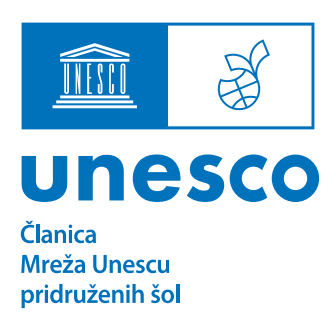 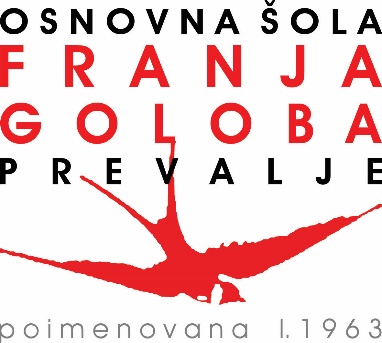 EVALVACIJSKO POROČILOza sodelovanje v nacionalnem projektu OŠ Franja Goloba PrevaljeBRANJE – MOJE SANJE31. 10. 2023–15. 5. 2024TEMA: Svetovni problemi in vloga ZN pri njihovem reševanju – trajnostni način življenja (etično odgovorni in angažirani)Ime šole:Naslov:Telefon:Elektronska pošta:Ime in priimek vodje projekta na šoli:Elektronska pošta vodje projekta na šoli:Število učencev/dijakov, ki so sodelovali v projektu (število učencev posameznih starostnih kategorij):Število sodelujočih učiteljev/mentorjev:Podatki sodelujočih učiteljev/mentorjev (ime, priimek):Število poslanih/sodelujočih prispevkov (število posameznih starostnih in razpisanih kategorij):Literarni prispevki:Likovni prispevki:Cilji oz. teme, ki ste jih dosegli s projektom:Nekaj mnenj, ki so jih podali učenci/dijaki:Nekaj mnenj, ki so jih podali mentorji:Evalvacijsko poročilo pošljite na naslov davorinsvensek@gmail.com najkasneje do 15. 5. 2024.